KOMENDA GŁÓWNA POLICJI BIURO LOGISTYKI POLICJI 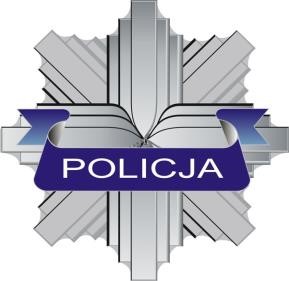 SPECYFIKACJA TECHNICZNA KOSZULKA POLO Z KRÓTKIM RĘKAWEM nazwa przedmiotu zamówienia publicznego Numer Specyfikacji Technicznej: ST 55/Ckt/2020 UZGODNIONO: Instytut Technologii Bezpieczeństwa „MORATEX” Wersja: Edycja maj 2020 r. 14.05.2020 R. (data wydania) SPIS TREŚCI Strona PRZEZNACZENIE DOKUMENTU Specyfikacja Techniczna identyfikuje wyrób poprzez określenie parametrów, jakie powinien spełniać w zakresie wymagań: - 	technicznych,  jakościowych,  związanych z bezpieczeństwem użytkowania, w odniesieniu do: nazewnictwa,  symboli, badań i metodologii badań,  znakowania oraz oznaczania wyrobu. ZAKRES STOSOWANIA DOKUMENTU Specyfikacja Techniczna jest wykorzystywana w realizacji zamówień publicznych oraz w systemie oceny zgodności wyrobów przeznaczonych na potrzeby obronności i bezpieczeństwa państwa. DOKUMENTY ZWIĄZANE Z WYROBEM Dokumentacja techniczno - technologiczna Dokumentacja techniczno-technologiczna Wykonawcy, przedstawiona do realizacji produkcji, powinna zawierać, co najmniej: identyfikację wyrobu, nazwę, rysunki poglądowe, wykaz surowców, materiałów i dodatków, zestawienie elementów składowych, zestawienie średniego zużycia materiałów i dodatków, - 	warunki wykonania wyrobu, w tym: podstawowe operacje kroju, szycia, rodzaje szwów i ściegów łączących elementy wyrobu, o gęstość ściegów, rodzaj i odległość linii stębnowych, o ilość, rozmieszczenie i wymiary rygli, wymiarowanie wyrobu (pozycjonowanie elementów naszywanych typu kieszenie, patki itp.) dla różnych rozmiarów, etapy i zakres kontroli podczas produkcji wyrobu (warunki odbioru jakościowego surowców  i dodatków, kontrola międzyoperacyjna i końcowa), tabelę wymiarów wyrobu gotowego (dla wszystkich zamawianych rozmiarów), - 	tabelę wymiarów stałych i pomocniczych, cechowanie (rozmieszczenie i treść) w tym: wszywki, o etykiety jednostkowe, o etykiety zbiorcze, zasady transportu, przechowywania, konserwacji i naprawy, instrukcję użytkowania, gwarancję Wykonawcy. Dokumenty odniesienia Podstawowe akty prawne: Rozporządzenie (WE) nr 1907/2006 Parlamentu Europejskiego i Rady z dnia 18 grudnia 2006 r. w sprawie rejestracji, oceny, udzielania zezwoleń i stosowanych ograniczeń w zakresie chemikaliów (REACH)  i utworzenia Europejskiej Agencji Chemikaliów, zmieniające Dyrektywę 1999/45/WE oraz uchylające Rozporządzenie Rady (EWG) nr 793/93 i Rozporządzenie Komisji (WE) nr 1488/94, jak również Dyrektywę Rady 76/769/EWG i Dyrektywy Komisji 91/155/EWG, 93/67/EWG, 93/105/WE i 2000/21/WE (Dz. Urz. UE z 2006 r. Nr L 396, s. 1 z późn. zm.). Ustawa z dnia 17 listopada 2006 r. o systemie oceny zgodności wyrobów przeznaczonych na potrzeby obronności i bezpieczeństwa państwa (Dz. U. Nr 235, poz. 1700 z późn. zm.). Normy: PN-EN ISO 8388:2005 - Dzianiny - Rodzaje – Terminologia  PN-EN 12127:2000 Tekstylia - Płaskie wyroby włókiennicze - Wyznaczanie masy na jednostkę powierzchni z zastosowaniem małych próbek. PN-EN 14971:2007 Tekstylia - Dzianiny - Wyznaczanie liczby oczek na jednostkę długości i jednostkę powierzchni PN-EN ISO 9073-5:2008 Tekstylia – Metody badania włóknin – część 5; Odporność na przebicie mechaniczne (metoda wypychania kulką).  PN-EN ISO 6330:2012 - Tekstylia – Metody prania domowego i suszenia stosowane do badania płaskiego wyrobu włókienniczego. PN-EN ISO 5077:2011 Tekstylia – Wyznaczanie zmiany wymiarów po praniu i suszeniu. PN-EN ISO 12945-2:2002 - Tekstylia - Wyznaczanie skłonności powierzchni płaskiego wyrobu do mechacenia i pillingu - Część 2: Zmodyfikowana metoda Martindale'a. PN-EN ISO 12947-2:2017-02 Tekstylia - Wyznaczanie odporności płaskich wyrobów na ścieranie metodą Martindale'a -- Część 2: Wyznaczanie zniszczenia próbki roboczej PN-ISO 105-C06:2010 Tekstylia - Badania odporności wybarwień – część C06: Odporność wybarwień na pranie domowe i komunalne. PN-EN ISO 105-B02:2014-01 Tekstylia – Badania odporności wybarwień – Część B02: Odporność wybarwień na działanie światła sztucznego: Test płowienia w świetle łukowej lampy ksenonowej. PN-EN ISO 105-E04:2013-06 Tekstylia – Badania odporności wybarwień – Część E04: Odporność wybarwień na działanie potu. PN-EN ISO 105-X12:2016-08 - Tekstylia -- Badania odporności wybarwień -- Część X12: Odporność wybarwień na tarcie PN-EN ISO 20471:2013 - Odzież o intensywnej widzialności – Metody badania i wymagania. PN-EN 12590:2002 - Tekstylia - Przemysłowe nici szwalne wykonane w całości lub częściowo z włókien syntetycznych. PN-P-04604:1972 - Metody badań surowców włókienniczych – Rozpoznawanie włókien. PN-P-04847-06:1993 - Tekstylia -- Wyznaczanie zawartości włókien w mieszankach dwuskładnikowych metodami chemicznymi - Wyznaczanie zawartości włókien poliamidowych ISO 4916:1991 Textiles. Seam types. Classification and terminology - 	ISO 4915:1991 Textiles. Stitch types. Classification and terminology PN-P-06723:1972 - Wyroby dziewiarskie. Stopnie jakości. PN-EN ISO 3071:2007, Tekstylia – Oznaczanie pH ekstraktów wodnych. PN-EN ISO 105-J01:2002; Tekstylia – Badania odporności wybarwień – Część J01: Ogólne zasady pomiaru barwy powierzchni. PN-EN ISO 105-J03:2009 - Tekstylia – Badanie odporności wybarwień – Część J03: Obliczanie różnic barwy. PN-EN 14362-1:2017-04 Tekstylia – Metody oznaczania niektórych amin aromatycznych powstałych z barwników azowych – Część 1: Wykrywanie zastosowania niektórych barwników azowych dostępnych metodą z ekstrakcją i bez ekstrakcji włókien. PN-EN 14362-3:2017-04 Tekstylia – Metody oznaczania niektórych amin aromatycznych powstałych z barwników azowych – Część 3: Wykrywanie zastosowania niektórych barwników azowych, mogących uwalniać 4-aminoazobenzen. PN-EN ISO 14184-1:2011 Tekstylia – Oznaczanie formaldehydu – Część 1: Formaldehyd wolny i zhydrolizowany (metoda ekstrakcji wodnej). PN-EN 13402-3:2017-11 - Oznaczenie wielkości odzieży - Część 3: Przedstawianie wielkości odzieży na etykiecie na podstawie wymiarów ciała i wielkości interwałów. PN-EN ISO 3758:2012 - Tekstylia – System oznaczania sposobu konserwacji z zastosowaniem symboli. PN-EN 16711-1:2016-01 Tekstylia -- Oznaczanie zawartości metali -- Część 1: Oznaczanie metali z wykorzystaniem mineralizacji mikrofalowej PN-EN 16711-2:2016-02  Tekstylia -- Oznaczanie zawartości metali -- Część 2: Oznaczanie metali ekstrahowanych roztworem sztucznego potu kwaśnego UWAGA: w przypadku zastąpienia lub wycofania norm wymienionych w specyfikacji technicznej dopuszcza się stosowanie dokumentów normatywnych je zastępujących lub równoważnych. OPIS OGÓLNY WYROBU Koszulka polo z krótkim rękawem, tyłem dłuższym o (25 ±5) mm względem przodu, wykonana z dzianiny zasadniczej w kolorze ciemnogranatowym. Dzianina zasadnicza wykonana z dwóch rodzajów przędz, tj. z przędzy bawełnianej oraz z przędzy poliamidowej. Dobór surowców i konstrukcja dzianiny zasadniczej powinny zapewnić łatwy transport wilgoci ze skóry użytkownika na zewnątrz, tj. od strony spodniej wyrobu powinna dominować hydrofobowa przędza poliamidowa, a od strony wierzchniej - hydrofilowa przędza bawełniana. Podkrój szyi wykończony kołnierzem z zapięciem typu „polo” na trzy guziki. Kołnierz wykonany z dzianiny ściągaczowej w kolorze ciemnogranatowym. Na wysokości klatki piersiowej po lewej stronie przodu, symetrycznie pomiędzy plisą zapięcia (linią dziurek i guzików), a szwem wszycia rękawa znajduje się naszywana kieszeń ze ściętymi dolnymi „rogami”. Kieszeń wykonana z dzianiny zasadniczej, przedzielona wzdłuż przeszyciem na dwie niesymetryczne części, z dwuwarstwową patką zapinaną na guzik. Kieszeń i patka usztywnione jednym wkładem odzieżowym. Na klatce piersiowej po prawej stronie przodu, na wysokości i symetrycznie względem napisu POLICJA (gdzie osią symetrii jest linia dziurek i guzików), znajduje się naszywana taśma na emblemat z nazwiskiem, wykonana z taśmy samosczepnej pętelkowej (wełenka) w kolorze dzianiny zasadniczej o wymiarach 130 mm x 25 mm z tolerancją ± 2 mm. Naroża taśmy samosczepnej zaokrąglone. Dół rękawów wykończony plisą o szerokości (25 ± 3) mm, wykonaną z takiej samej dzianiny co kołnierz. Szwy barkowe, przesunięte ku przodowi ok 2 cm, wzmocnione taśmą z dzianiny zasadniczej. Koszulka posiada dwuwarstwowe naramienniki wykonane z dzianiny zasadniczej usztywnione jednym wkładem odzieżowym. Naramienniki umieszczone wzdłuż szwów barkowych, lekko przesunięte ku przodowi, wszyte wraz z rękawami, zapinane na dziurkę bieliźnianą i guzik (przyszyty do szwu barkowego). Na dole szwów bocznych wykonane rozporki o długości (50 ±5) mm, mierzonej względem dolnej krawędzi przodu koszulki, wykończone poprzez dwukrotne podwinięcie i przeszycie lub podszycie od spodniej strony taśmą w kolorze dzianiny zasadniczej. W celu zabezpieczenia rozporków przed rozdarciem należy je zabezpieczyć ryglami. Do wszywki informacyjnej przyszyte 2 guziki zapasowe. Koszulka posiada napisy POLICJA wykonane ze srebrnej folii odblaskowej termotransferowej wgrzanej w dzianinę zasadniczą. Napisy POLICJA znajdują się:  po lewej stronie przodu, nad patką kieszeni pośrodku, na obu rękawach, nad plisami, symetrycznie względem linii barku, na tyle – na wysokości klatki piersiowej pośrodku. Widok ogólny koszulki polo z krótkim rękawem przedstawia rysunek 1. 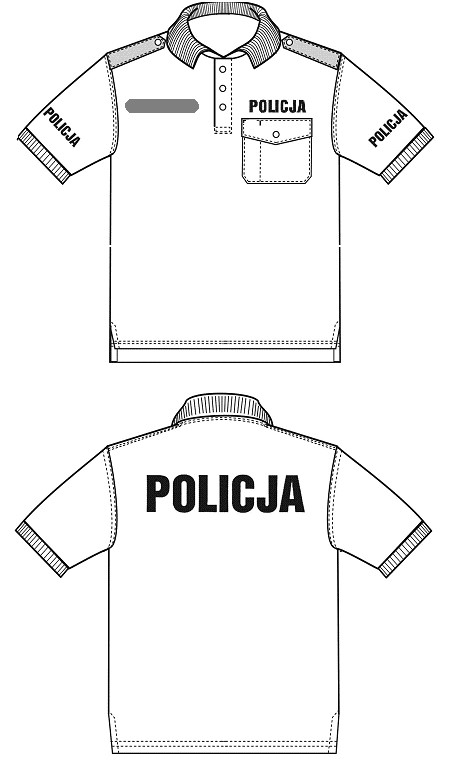 Rys. 1. Rysunek modelowy koszulki polo z krótkim rękawem – widok z przodu i z tyłu. WYMAGANIA Wymagania techniczne Wykaz podstawowych materiałów i dodatków Tabela 1. Zestawienie podstawowych materiałów i dodatków do wykonania koszulki polo. Uwaga: przed rozpoczęciem produkcji Wykonawca powinien zgromadzić i dokonać przeglądu poświadczeń jakościowych producentów dla każdej nowej dostawy materiałów i dodatków potwierdzające wymagania zawarte w Tabeli 1. Charakterystyki oraz wymagania techniczne podstawowych materiałów i dodatków Do konfekcjonowania wyrobu powinny być zastosowane materiały i dodatki o wskaźnikach użytkowych, wyszczególnionych w Tabeli 1, 2 i 3. Szczegółowe wymagania dla materiałów podstawowych zestawiono w tabelach 2 i 3.  Tabela 2. Wymagania dla dzianiny zasadniczej Tabela 3. Wymagania dla dzianiny ściągaczowej (na kołnierz i plisy dołu rękawów). Spełnienie wymagań dla każdej nowej dostawy materiałów podstawowych zawartych w Tabeli 2 i 3, powinno być potwierdzone aktualnymi wynikami badań wykonanymi w akredytowanych laboratoriach badawczych. Wymagania dla szwów i ściegów Elementy koszulki polo powinny być łączone za pomocą szycia. Wykaz operacji wraz z oznaczeniem zastosowanych w wyrobie szwów i ściegów, Wykonawca powinien ująć w dokumentacji techniczno-technologicznej z zastosowaniem oznaczeń z norm: szwy wg normy ISO 4916:1991 Textiles. Seam types. Classification and terminology (Tekstylia. Rodzaje szwów. Klasyfikacja i terminologia), ściegi wg normy ISO 4915:1991 Textiles. Stitch types. Classification and terminology (Tekstylia. Rodzaje ściegów. Klasyfikacja i terminologia). Niedopuszczalne jest wykonanie ściegów o nieprawidłowym przeplocie i/lub naprężeniu nici tworzących szew. Elementy koszulki połączone ściegiem łańcuszkowym obrzucającym.  Przeszycia stębnowe: wszycia rękawów, plisy rękawów i szwy barkowe oraz podszycie dołu koszulki i góry kieszeni wykonane na maszynach dwuigłowych ściegiem łańcuszkowym wielonitkowym.  Szwy stębnowe 2-iglowe wykonać na maszynach o rozstawie igieł 6,4 mm. Zalecane gęstości ściegów łańcuszkowych obrzucających: 4,0÷5,0 na 1cm długości. Zalecane gęstości ściegów łańcuszkowych wielonitkowych: 4,0÷5,0 na 1cm długości. Przeszycia na początku i na końcu powinny być zabezpieczone przed pruciem. Wszystkie otwarte szwy wewnątrz koszulki polo powinny być zabezpieczone przed strzępieniem 
się krawędzi  materiału poprzez zastosowanie szwów obrębiających i/lub obrzucających w celu zagwarantowaniu schludnego wykończenia wnętrza koszulki polo.  Miejsce i ilość wykonania przeszyć ryglowych: o długości około 10 mm:  w dole odszycia rozporka: 2 rygle, dół rękawów: 2 rygle, patki kieszeni nakładanych wzdłuż linii naszycia: 2 rygle, poprzecznie do linii naszycia 2 rygle (miejsce na długopis). Wymagania dotyczące jakości Wyrób powinien spełniać zapisy zawarte w specyfikacji technicznej określające jego cechy i charakterystyki. Wykonawca powinien posiadać i stosować system oceny jakości produkcji w tym: kontrolę wstępną materiałów i dodatków, kontrolę międzyoperacyjną oraz kontrolę wyrobu końcowego, postepowania 
z wyrobem niezgodnym oraz badania wymagane w niniejszej specyfikacji technicznej. Wykonanie powyższych czynności powinno być udokumentowane (sporządzone zapisy). Wykonawca jest zobowiązany do sporządzenia stosownego dokumentu (protokołu, zaświadczenia)  
z przeprowadzonej klasyfikacji jakości i kontroli końcowej wyrobów na zgodność z zapisami zawartymi  
w specyfikacji technicznej. Klasyfikacja jakości wyrobu Ocenę jakości należy przeprowadzić wg normy PN-P-06723:1972. Dopuszcza się wyłącznie koszulki polo wykonane w pierwszym stopniu jakości. Wymagania dla wyrobu Koszulki polo powinny charakteryzować się: dobrą układalnością, odpornością na deformację – wypychanie i pilling, stabilnością kształtów po zbiegach konserwacyjnych, trwałą odpornością wybarwień zastosowanego materiału, estetycznym wykonaniem – szwy powinny być ciągłe, wytrzymałe, wykonane prawidłowo (bez marszczeń 
i wyciągnięć), z prawidłowym wiązaniem ściegu w szwie. Przeszycia na początku i na końcu powinny być zabezpieczone przed pruciem, wnętrze koszulki powinno mieć schludne wykończenie, W wyrobie nie dopuszcza się zdeformowania i sztukowania elementów. Konstrukcja koszulki powinna zapewniać swobodę ruchów i wysoki komfort użytkowania. Koszulki polo nie powinny ulec samoistnemu uszkodzeniu ani przebarwieniu podczas użytkowania 
i konserwacji zgodnie z wymaganiami przedstawionymi w niniejszej specyfikacji. Właściwości koszulki polo również nie powinny ulec zmianie podczas przechowywania zgodnie z warunkami opisanymi w niniejszej specyfikacji. Zasady ustalania błędów Przy ustalaniu błędów konfekcyjnych i odchyłek od wymiarów należy przestrzegać następujących zasad: ocenę organoleptyczną należy przeprowadzić wzrokowo, przy odbitym świetle (nie pod światło), oceniać wierzchnią stronę wyrobu rozłożonego swobodnie, płasko na stole o jasnej i gładkiej powierzchni lub założonego na manekinie. Przykłady błędów niedopuszczalnych Niedopuszczalne błędy konfekcyjne: zagniecenie trwałe, nieprawidłowo wgrzany napis POLICJA, nieprawidłowe podklejenie wkładu odzieżowego, nieprawidłowe szwy lub ściegi: niedoszycia, przebicie dzianiny (perforacja), różnica wymiarów między częściami składowymi wykraczająca poza dopuszczalne odchyłki. Niedopuszczalne błędy dzianin: brak kolumienki lub rządku, zryw nitki dzianiny, zaciągnięcie, - cera, błąd wzoru, pasiastość, zabrudzenia, skosy ˃ 6˚, różne odcienie w wyrobie. Wymagania dotyczące bezpieczeństwa użytkowania Konstrukcja koszulki polo powinna zapewnić komfort użytkowania. Nie powinna powodować ucisków i otarć ciała oraz nie powinna krępować ruchów. Elementy, które bezpośrednio dotykają ciała powinny być pozbawione szorstkich, ostrych brzegów i elementów wystających, które mogą powodować podrażnienia skóry. Wyrób powinien być wykonany z materiałów i dodatków spełniających wymagania Rozporządzenia (WE) nr 1907/2006 Parlamentu Europejskiego i Rady z dnia 18 grudnia 2006 r. w sprawie rejestracji, oceny, udzielania zezwoleń i stosowanych ograniczeń w zakresie chemikaliów (REACH) i utworzenia Europejskiej Agencji Chemikaliów, zmieniającego Dyrektywę 1999/45/WE oraz uchylającego Rozporządzenie Rady (EWG) nr 793/93 i Rozporządzenie Komisji (WE) nr 1488/94, jak również Dyrektywę Rady 76/769/EWG  
i Dyrektywy Komisji 91/155/EWG, 93/67/EWG, 93/105/WE i 2000/21/WE (Dz. Urz. UE z 2006  r. Nr L 396, s. 1 z późn. zm.). Tabela 4. Wymagania i metodyki dotyczące wybranych parametrów bezpieczeństwa użytkowania Uwaga: Spełnienie wymagań wymienionych w Tabeli nr 4 dla dzianin musi być udokumentowane raportami 
z badań wykonanymi w akredytowanym laboratorium. Wymagania użytkowe dla wyrobów gotowych Koszulki polo z krótkim rękawem powinny być wytwarzane w stałej technologii produkcji określonej  
w zakładowej dokumentacji techniczno-technologicznej producenta. Nie dopuszcza się stosowania zamiennych rozwiązań materiałowych i/lub surowcowych lub innych wariantów technologii wykonania wyrobu bez uzyskania potwierdzenia jego zgodności z wymaganiami określonymi w niniejszej Specyfikacji Technicznej. Z każdej nowej dostawy (partii) wyrobu gotowego, należy pobrać wyroby i/lub próbki, które podlegają ocenie 
i badaniom w akredytowanym laboratorium badawczym w zakresie: zmiany różnicy barwy dzianin, stabilności kształtu po zabiegach konserwacji, właściwości elementów odblaskowych oraz ich trwałość. Badania należy przeprowadzić na wyrobach/próbkach poddanych zabiegom konserwacji tj. po: 30 cyklach pralniczych w temperaturze 40°C i suszeniu wykonanych zgodnie z normą PN-EN ISO 6330:2012, Zmiana różnicy barwy dzianin: zasadniczej i ściągaczowej Pomiar wartości współrzędnych barwy dzianin na próbkach, po zabiegach konserwacyjnych dokonać zgodnie z normą PN-EN ISO 105-J01:2002. Dopuszczalna wielkość różnicy barwy badanej próby, obliczona wg normy PN-EN ISO 105-J03:2009, w stosunku do parametrów wzorca zawartych w tabelach 2 i 3 powinna wynosić nie więcej niż: ΔE*ab ≤ 3,0 Stabilność kształtu wyrobu po zabiegach konserwacyjnych (ocena organoleptyczna) Ocenę organoleptyczną należy przeprowadzić na wyrobach gotowych poddanych zabiegom konserwacji. Koszulki polo powinny posiadać stabilność kształtu po konserwacji w odniesieniu do wyrobu przed konserwacją - niezmieniony kształt, dobrą układalność. Niedopuszczalne są: zmarszczenia, rozdarcia i wyprucia nici,  - 	utrata symetrii, znaczna zmiana wymiarów (rozciągnięcie lub wykurczenie wyrobu odchyłki większe niż ±5%). Właściwości elementów odblaskowych oraz ich trwałość Właściwości odblaskowe napisów POLICJA (pomiar współczynnika odblasku). Badania współczynnika odblasku należy przeprowadzić zgodnie z pkt. 7.3 normy PN-EN ISO 20471:2013, na próbkach pobranych z wyrobów gotowych po: 30 cyklom pralniczym w temperaturze 40°C i suszeniu przez rozłożenie, wykonanym zgodnie z normą PN-EN ISO  20471: 2013 pkt 7.5.2 oraz PN-EN ISO 6330:2012, 5000 cyklom ścierania zgodnie z normą PN-EN ISO  20471: 2013 pkt 7.4.1 oraz PN-EN ISO 129472:2017-02. Po praniach i ścieraniu napisy powinny posiadać współczynnik odblasku zgodny z normą PN-EN ISO 20471:2013 pkt. 6.2.2. Trwałość napisów POLICJA (ocena organoleptyczna). Po praniach i ścieraniu powinna być zachowana ciągłość nadruku (litery powinny posiadać niezmieniony kształt). Niedopuszczalne jest: powstawanie pęcherzy na materiale odblaskowym, odklejanie (delaminacja) materiału odblaskowego od dzianiny zasadniczej,  ubytki materiału odblaskowego w napisie. Uwaga! Badania należy przeprowadzić w akredytowanym laboratorium badawczym. ZESTAWIENIE ELEMENTÓW SKŁADOWYCH Składowe elementy wyrobu zestawiono w tabeli 5. Tabela 5. Składowe elementy koszulki polo z krótkim rękawem WYMIAROWANIE Koszulki polo powinny być wykonywane, w standardowych rozmiarach ujętych w Tabeli 6. Rozmiary koszulek polo powinny umożliwiać dopasowanie ich do użytkowników o niżej wymienionych wymiarach: wzrost od 156 do 200 cm – interwał 4 cm; dla wzrostów ≥ 200 cm; interwał 8 cm, obwód klatki piersiowej od 84 do 126 cm – interwał 4 cm; dla obwodów ≥ 120 cm; interwał 6 cm, Wykonawca powinien uwzględnić produkowanie koszulek polo w rozmiarach wykraczających poza wielkości podane w Tabeli 6 oraz w rozmiarach nietypowych. Wymiarowanie i wykonanie wyrobu w rozmiarach wykraczających poza ujęte poniżej oraz rozmiarach nietypowych musi być zgodne ze sztuką krawiecką, zasadami stopniowania, a także zapewnić funkcjonalność, właściwe dopasowanie do użytkownika oraz estetykę. W przypadku rozmiarów nietypowych np. dla małych obwodów, możliwe są odstępstwa od wartości poszczególnych wymiarów stałych w celu umożliwienia funkcjonalnego rozmieszczenia elementów wyrobu (np. naramienników, kieszeni). Zmiany te nie mogą negatywnie wpływać na walory użytkowe wyrobu.  Wykonawca powinien opracować tabele wymiarów dla wszystkich zamawianych rozmiarów wyrobów, ująć je w zakładowej dokumentacji techniczno-technologicznej i udostępnić przedstawicielom Zamawiającego oraz „organu upoważnionego” w trakcie wykonywania czynności odbiorczych. Tabela 6: Rozmiary standardowe koszulek (w centymetrach) Uwaga: Dla wybranych rozmiarów oznaczonych symbolem XO podano wymiary w tabelach 8÷9. Wymiarowanie koszulek polo oraz podstawowe ich wymiary przedstawiono na Rysunkach 2 i 3 i w Tabelach 7÷9. 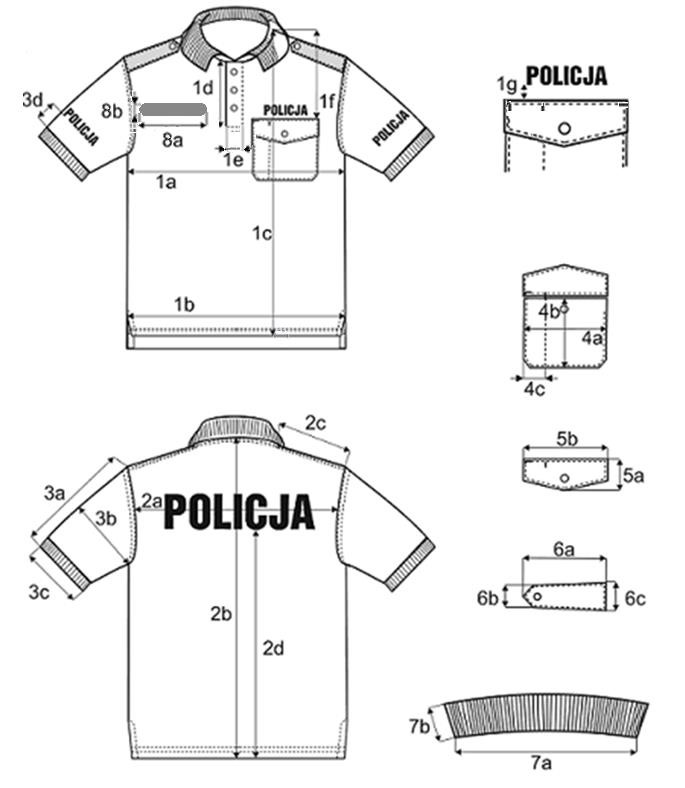 Rys. 2. Koszulka polo z krótkim rękawem. Wymiarowanie 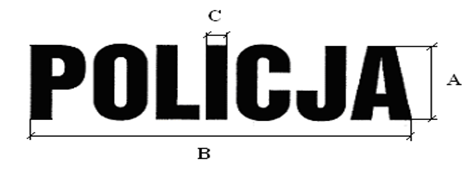 Rys. 3. Napis POLICJA. Wymiarowanie Tabela 7. Wymiary napisu POLICJA (w mm). Tabela 8. Wymiary koszulki polo z krótkim rękawem dla wybranych rozmiarów (w cm) Tabela 9. Wymiary stałe i pomocnicze koszulki polo (w cm) CECHOWANIE, PAKOWANIE, PRZECHOWYWANIE, TRANSPORT  Cechowanie Wyroby powinny posiadać wszywki i etykiety, opakowania zbiorcze powinny posiadać etykietę. Informacje i znaki zawarte na wszywkach i etykietach muszą być w języku polskim, trwałe i czytelne.  Na wszywkach i etykietach jednostkowych nie dopuszcza się skreśleń i poprawek. Wszywka informacyjna, umieszczona w lewym szwie bocznym ok. 15 cm od dolnej krawędzi tyłu koszulki., powinna zawierać co najmniej następujące dane: nazwę (znak firmowy) producenta, nazwę wyrobu, wielkość wyrobu (obwód klatki piersiowej/wzrost) w formie piktogramu (wg PN-EN 13402-3:2017-11), - 	skład surowcowy, nr umowy, miesiąc i rok produkcji wyrobu, nr partii produkcyjnej, oraz informacje o sposobie konserwacji wyrobu (zgodne z normą PN-EN ISO 3758:2012), obejmujące układ znaków: 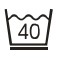 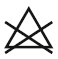 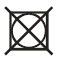 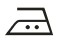 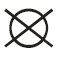 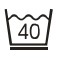 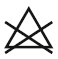 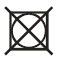 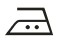 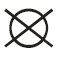 Wszywka OiB zamocowana obok wszywki informacyjnej, powinna zawierać następujące dane: symbol literowy OiB,  nr partii produkcyjnej, oznaczenie stopnia jakości (słownie), - 	znak kontroli jakości KJ. Etykieta jednostkowa zamocowana do wyrobu za pomocą sztyftu plastikowego lub naklejona  na opakowanie jednostkowe, powinna zawierać co najmniej następujące dane: - 	nazwę (znak firmowy) adres producenta, nazwę wyrobu, wielkość wyrobu, skład surowcowy, znak stopnia jakości (słownie), znak kontroli jakości, nr umowy, miesiąc i rok produkcji wyrobu, nr partii produkcyjnej, oznaczenie sposobu konserwacji, okres gwarancji i przechowywania (ustalony w umowie). Etykieta zbiorcza na opakowanie zbiorcze zawierająca, co najmniej następujące dane: nazwę (znak firmowy) i adres producenta, nazwę wyrobu, liczbę sztuk zawartych w opakowaniu i wielkość wyrobów (z wyszczególnieniem liczby sztuk w poszczególnych wielkościach), znak stopnia jakości (słownie), nr umowy, miesiąc i rok produkcji wyrobu, nr partii produkcyjnej, okres gwarancji i przechowywania (ustalony w umowie), - 	warunki przechowywania, - 	warunki transportu. Pakowanie Pakowanie powinno zabezpieczyć wyrób przed obniżeniem jego jakości w czasie przechowywania jak i transportu. Każda koszulka polo z krótkim rękawem powinna być odpowiednio złożona i włożona do torebki foliowej. Etykietę jednostkową założyć w taki sposób, aby była czytelna po spakowaniu wyrobu. Torebkę foliową należy zamknąć aby zabezpieczyć wyrób przed wysunięciem. Koszulki w torebkach foliowych powinny być pakowane zbiorczo w pudełka kartonowe - po 10 sztuk w jednym rozmiarze. Dopuszcza się zapakowanie do kartonu koszulek w różnych rozmiarach z podaniem na etykiecie zbiorczej ilości wyrobów w poszczególnych rozmiarach. Pudełka kartonowe należy zabezpieczyć przed otwarciem taśmą klejącą. Na krótszym boku pudełka kartonowego należy nakleić etykietę zbiorczą.  Przechowywanie Sposób pakowania powinien uwzględniać warunki przechowywania. Koszulki polo w magazynach będą przechowywane w kartonach zbiorczych w pomieszczeniach suchych, przewiewnych, nienasłonecznionych, pozbawionych obcych zapachów, w warunkach zabezpieczających je przed zamoczeniem, poplamieniem, zabrudzeniem oraz uszkodzeniami mechanicznymi i chemicznymi. Transport Koszulki polo należy zapakować w taki sposób, aby można je było transportować powszechnie dostępnymi środkami komunikacji. Załadowanie, przewóz i wyładowanie powinny odbywać się w warunkach zabezpieczających wyrób i opakowanie zbiorcze przed zamoczeniem, zabrudzeniem, uszkodzeniami mechanicznymi i chemicznymi. WYMAGANE DOKUMENTY POTWIERDZAJĄCE SPEŁNIENIE WYMAGAŃ SPECYFIKACJI TECHNICZNEJ Wyniki badań lub poświadczenia jakościowe producentów dla każdej nowej dostawy materiałów i dodatków potwierdzające wymagania zawarte w Tabeli 1, wyniki badań z akredytowanego laboratorium badawczego dla każdej nowej dostawy materiałów podstawowych potwierdzające wymagania zawarte w Tabeli 2 i 3, wyniki badań z akredytowanego laboratorium badawczego dla każdej nowej dostawy materiałów (dzianin i srebrnej folii odblaskowej termotransferowej), potwierdzające wymagania dla wyrobów gotowych zawarte w punkcie 5.5, wyniki badań z akredytowanego laboratorium badawczego, potwierdzające wymagania w zakresie bezpieczeństwa wyrobu zawarte w Tabeli 4 dla każdej nowej dostawy materiałów podstawowych (Lp. 1 i 2 w Tabeli 1 - dla dzianin), certyfikat wydany przez akredytowaną jednostkę certyfikującą lub wyniki badań z laboratorium badawczego lub deklaracja producenta potwierdzające wymagania w zakresie bezpieczeństwa wyrobu zawarte w Tabeli 4, dla każdej nowej dostawy dodatków (Lp. 3 do 7 w Tabeli 1), deklaracja Wykonawcy dotycząca przeprowadzonej klasyfikacji jakości i pozytywnej kontroli końcowej wyrobów, gwarancja Wykonawcy. UWAGA! Właścicielem Specyfikacji Technicznej jest Komenda Główna Policji. Kopiowanie Specyfikacji Technicznej w całości lub w części, bez zgody właściciela jest zabronione. ARKUSZ EWIDENCJI WPROWADZONYCH ZMIAN „ZATWIERDZAM”                                                                 Warszawa, ……………. ………..……………………………….. (data i podpis Dyrektora BLP/Zastępcy Dyrektora BLP) KARTA ZMIAN NR             /20….  r. do  Specyfikacji Technicznej                  ST 55/Ckt/2020 Edycja maj 2020 r. (nr specyfikacji technicznej zaewidencjonowanej w Rejestrze Specyfikacji Technicznych) dotyczącej:                                       Koszulka polo z krótkim rękawem    (nazwa przedmiotu zamówienia publicznego) Opracował:……………………….…………                                                                                                                                                                                                                   …...…………………………....        (podpis kierownika komórki organizacyjnej BLP)  Lp. Nazwa materiału/dodatku Typ, rodzaj, charakterystyka materiału 1 Dzianina zasadnicza dwuskładnikowa, z przędzy bawełnianej o grubości 20 tex 
i poliamidowej o grubości 78 dtex, w kolorze ciemnogranatowym, 
o parametrach zawartych w Tabeli 2. 2 Dzianina ściągaczowa na kołnierz i plisy dołu rękawów Z przędzy bawełnianej o grubości 25 tex, w kolorze ciemnogranatowym, o parametrach zawartych w Tabeli 3. 3 Folia odblaskowa na napisy POLICJA termotransferowa, w kolorze srebrnym, spełniająca wymagania normy PN-EN ISO 20471:2013-07, zachowująca właściwości odblaskowe po 50 cyklach prania w temperaturze 60ºC, po 30 cyklach czyszczenia chemicznego oraz po 5000 cykli ścierania. 4 Wkład odzieżowy dziany z klejem, bawełniany o masie powierzchniowej  
(60 ±20) g/m2. 5 Nici odzieżowe1) z włókien odcinkowych poliestrowych nr handlowy „120”, 
w kolorze dzianiny zasadniczej, spełniające wymagania normy PNEN 12590:2002. 6 Guzik odzieżowy z tworzywa sztucznego, czterodziurkowy, w kolorze dzianiny zasadniczej, o średnicy (11±1) mm. 7 Taśma na obszycia rozcięć bocznych tkana, bawełniana w kolorze dzianiny zasadniczej. 8 Taśma na emblemat z nazwiskiem taśma samosczepna pętelkowa (wełenka) w kolorze dzianiny zasadniczej o wymiarach 130 mm x 25 mm z tolerancją ± 2 mm” 9 Wszywka w kolorze białym, znaki na wszywce czytelne i nieścieralne w okresie użytkowania. 1) Dopuszcza się stosowanie nici o innym numerze handlowym i minimalnej średniej sile zrywającej nie mniejszej niż wymagana przez normę PN-EN 12590:2002 dla numeracji podanej nici. 1) Dopuszcza się stosowanie nici o innym numerze handlowym i minimalnej średniej sile zrywającej nie mniejszej niż wymagana przez normę PN-EN 12590:2002 dla numeracji podanej nici. 1) Dopuszcza się stosowanie nici o innym numerze handlowym i minimalnej średniej sile zrywającej nie mniejszej niż wymagana przez normę PN-EN 12590:2002 dla numeracji podanej nici. Lp. Rodzaj wskaźnika Rodzaj wskaźnika Jednostka Wartość Metoda badania 1 Skład surowcowy Skład surowcowy 70 % bawełna, 30 % poliamid  70 % bawełna, 30 % poliamid  PN-P-04604:1972 PN-P-04847-06:1993 2 Splot Splot dwuprawy pochodny dwuprawy pochodny PN-EN ISO 8388:2005 3 Kolor Kolor Ciemny granat Wartości CIELab (D65/10º): L*= 15,468;  a* = 0,262; b* = -9,365; pomiar wartości współrzędnych barwy wg normy PN-EN ISO 105J01:2002; dopuszczalna wielkość różnicy barwy ∆E*ab ≤ 1,5; obliczanie różnicy barwy wg normy PN-EN ISO 105-J03:2009. Ciemny granat Wartości CIELab (D65/10º): L*= 15,468;  a* = 0,262; b* = -9,365; pomiar wartości współrzędnych barwy wg normy PN-EN ISO 105J01:2002; dopuszczalna wielkość różnicy barwy ∆E*ab ≤ 1,5; obliczanie różnicy barwy wg normy PN-EN ISO 105-J03:2009. Ciemny granat Wartości CIELab (D65/10º): L*= 15,468;  a* = 0,262; b* = -9,365; pomiar wartości współrzędnych barwy wg normy PN-EN ISO 105J01:2002; dopuszczalna wielkość różnicy barwy ∆E*ab ≤ 1,5; obliczanie różnicy barwy wg normy PN-EN ISO 105-J03:2009. 4 Masa powierzchniowa Masa powierzchniowa g/m2 215± 20 PN-EN 12127:2000 5 Liczba  rządków kolumienek Liczba  rządków kolumienek 1/10 cm 180-210 130-150 PN-EN 14971:2007 6 Wytrzymałość na przebicie kulką nie mniej niż: Wytrzymałość na przebicie kulką nie mniej niż: N 300 PN-EN ISO 90735:2008 7 Zmiana wymiarów po pierwszym praniu w temp. 40C i suszeniu w stanie rozłożonym nie więcej niż kierunek wzdłużny % ± 5 PN-EN ISO 5077:2011  PN-EN ISO 6330:2012 7 Zmiana wymiarów po pierwszym praniu w temp. 40C i suszeniu w stanie rozłożonym nie więcej niż kierunek poprzeczny % ± 5 PN-EN ISO 5077:2011  PN-EN ISO 6330:2012 8 Odporność wybarwień na pranie w temp. 
40C: - zmiana barwy próbki - zabrudzenie bieli nie mniej niż Odporność wybarwień na pranie w temp. 
40C: - zmiana barwy próbki - zabrudzenie bieli nie mniej niż stopień 4/5 4 PN-ISO 105-C06:2010 9 Odporność wybarwień na światło 
nie mniej niż Odporność wybarwień na światło 
nie mniej niż stopień 5 PN-EN ISO 105-B02:2014-11 10 Odporność wybarwień na pot kwaśny i alkaliczny: - zmiana barwy próbki - zabrudzenie bieli nie mniej niż Odporność wybarwień na pot kwaśny i alkaliczny: - zmiana barwy próbki - zabrudzenie bieli nie mniej niż stopień 4/5 4 PN-EN ISO 105-E04:2013-06 11 Odporność wybarwień na tarcie: - suche -mokre nie mniej niż Odporność wybarwień na tarcie: - suche -mokre nie mniej niż stopień 4 3/4 PN-EN ISO  105-X12:2016-08 12 Odporność na pilling - badanie dla 2000 cykli, nie mniej niż Odporność na pilling - badanie dla 2000 cykli, nie mniej niż stopień 3/4 PN-EN ISO  12945-2:2002 Lp. Rodzaj wskaźnika Jednostka Wartość Metoda badania 1 Skład surowcowy 100 % bawełna  100 % bawełna  PN-P-04604:1972 2 Splot dwuprawy 1x1 dwuprawy 1x1 PN-EN ISO 8388:2005 3 Kolor Ciemny granat Wartości CIELab (D65/10º): L*  = 15,468; a* = 0,262; b*  = -9,365; pomiar wartości współrzędnych barwy wg normy PN-EN ISO 105J01:2002; dopuszczalna wielkość różnicy barwy ∆E*ab ≤ 1,5; obliczanie różnicy barwy wg normy PNEN ISO 105-J03:2009. Ciemny granat Wartości CIELab (D65/10º): L*  = 15,468; a* = 0,262; b*  = -9,365; pomiar wartości współrzędnych barwy wg normy PN-EN ISO 105J01:2002; dopuszczalna wielkość różnicy barwy ∆E*ab ≤ 1,5; obliczanie różnicy barwy wg normy PNEN ISO 105-J03:2009. Ciemny granat Wartości CIELab (D65/10º): L*  = 15,468; a* = 0,262; b*  = -9,365; pomiar wartości współrzędnych barwy wg normy PN-EN ISO 105J01:2002; dopuszczalna wielkość różnicy barwy ∆E*ab ≤ 1,5; obliczanie różnicy barwy wg normy PNEN ISO 105-J03:2009. 4 Liczba  rządków kolumienek 1/10 cm 105-135 60-70 PN-EN 14971:2007 5 Odporność wybarwień na pranie w temp. 
40 C: - zmiana barwy próbki - zabrudzenie bieli nie mniej niż stopień 4/5 4 PN-ISO 105-C06:2010 6 Odporność wybarwień na światło nie mniej niż stopień 5 PN-EN ISO 105-B02:2014-11 7 Odporność wybarwień na pot kwaśny i alkaliczny: - zmiana barwy próbki - zabrudzenie bieli nie mniej niż stopień 4/5 4 PN-EN ISO 105-E04:2013-06 8 Odporność wybarwień na tarcie: - suche -mokre nie mniej niż stopień 4 3/4 PN-EN ISO  105-X12:2016-08 Lp. Parametr Parametr Jednostka Wartość Metodyka badań 1. Zawartość amin aromatycznych, nie więcej niż Zawartość amin aromatycznych, nie więcej niż mg/kg 30 PN-EN 14362-1:2017-04 PN-EN 14362-3:2017-04 2. Zawartość formaldehydu, nie więcej niż Zawartość formaldehydu, nie więcej niż mg/kg 75 PN-EN ISO 14184-1:2011 3. Odczyn pH Odczyn pH - 4,5–7,5 PN-EN ISO 3071:2007 4. Zawartość metali ciężkich w zmineralizowanej próbce, nie więcej niż: Ołów (Pb) mg/kg 90,0 PN-EN 16711-1:2016-01 4. Zawartość metali ciężkich w zmineralizowanej próbce, nie więcej niż: Kadm (Cd) mg/kg 40,0 PN-EN 16711-1:2016-01 4. Zawartość ekstrahowanych metali ciężkich, nie więcej niż: Arsen (As) mg/kg 1,0 PN-EN 16711-2:2016-01 4. Zawartość ekstrahowanych metali ciężkich, nie więcej niż: Rtęć (Hg) mg/kg 0,02 PN-EN 16711-2:2016-01 5. Zawartość pestycydów,  nie więcej niż Zawartość pestycydów,  nie więcej niż mg/kg 1,0 Metodą chromatografii gazowej 
z detekcją masową (GC-MS) lub 
z detekcją wychwytu elektronów (GC-ECD) Lp. Nazwa elementu Rodzaj materiału Ilość 1 Przód Dzianina zasadnicza 1 2 Tył Dzianina zasadnicza 1 3 Rękaw Dzianina zasadnicza 2 4 Naramiennik Dzianina zasadnicza 4 5 Kieszeń Kieszeń 1 6 Patka Patka 2 7 Listewka wierzchnia do zapięcia typu „polo” Listewka wierzchnia do zapięcia typu „polo” 1 8 Listewka spodnia do zapięcia typu „polo” Listewka spodnia do zapięcia typu „polo” 1 9 Plisa spodnia podkroju szyi przy doszyciu kołnierza Plisa spodnia podkroju szyi przy doszyciu kołnierza 1 10 Wzmocnienie szwu barkowego Wzmocnienie szwu barkowego 2 11 Kołnierz Kołnierz Dzianina ściągaczowa 1 12 Plisa dołu rękawa Plisa dołu rękawa Dzianina ściągaczowa 2 13 Patka Patka Wkład odzieżowy  1 14 Kieszeń Kieszeń Wkład odzieżowy  1 15 Naramiennik Naramiennik Wkład odzieżowy  2 16 Listewka wierzchnia do zapięcia typu „polo” Listewka wierzchnia do zapięcia typu „polo” Wkład odzieżowy  1 17 Listewka spodnia do zapięcia typu „polo” Listewka spodnia do zapięcia typu „polo” Wkład odzieżowy  1 18 Taśma na emblemat z nazwiskiem Taśma na emblemat z nazwiskiem Taśmy samosczepna pętelkowa (wełenka) 1 Wzrost Zakres Obwód klatki piersiowej/ zakres Obwód klatki piersiowej/ zakres Obwód klatki piersiowej/ zakres Obwód klatki piersiowej/ zakres Obwód klatki piersiowej/ zakres Obwód klatki piersiowej/ zakres Obwód klatki piersiowej/ zakres 84 88 92 96 100 104 108 112 116 120 126 82-86 86-90 90-94 94-98 98-102 102-106 106-110 110-114 114-118 118-123 123-129 156 154-158 X X X X X 160 158-162 X X X X X X X 164 162-166 X X X X X X X X 168 166-170 X XO  X X X X X X X X X 172 170-174 X X XO XO X X X X X X X 176 174-178 X X X X XO XO X X X X X 180 178-182 X X X X X XO XO X X X 184 182-186 X X X X X X X XO XO X 188 186-190 X X X X X X X X X XO 192 190-194 X X X X X X X 196 194-198 X X X X X 200 198-202 X X X X Oznaczenie Wymiary napisu na plecach Wymiary napisu na przodzie i na rękawach A - wysokość 74 ± 1 23 ± 1 B - szerokość 280 ± 3 95 ± 2 C - grubość liter 15 ± 1 5 ± 0,5 Obwód klatki piersiowej 88 (86-90) 92 
(90-94) 96 (94-98) 100 (98-102) 104 (102-106) 104 (102-106) 108 (106-110) 112 (110-114) 116 (114-118) 120 (118-122) 126 (123-129) Wzrost 168 (166170) 172  (170-174) 172  (170-174) 176  (174 -178) 176  (174 -178) 176  (174 -178) 180  (178-182) 180  (178-182) 184  (182-186) 184  (182-186) 188 (186-190) PRZÓD PRZÓD PRZÓD PRZÓD PRZÓD PRZÓD PRZÓD PRZÓD PRZÓD PRZÓD PRZÓD 1a Szerokość na wysokości klatki piersiowej 48 50 52 54 56 56 58 60 62 64 67 1,0 1b Szerokość na dole 48 50 52 54 56 56 58 60 62 64 67 1,0 1c Długość przodu od najwyższego punktu na linii barku do dolnej krawędzi koszulki 64 67 67 70 70 70 73 73 76 76 79 1,0 1d Długość zapięcia typu „polo” 13 13,5 13,5 14 14 14 14,5 14,5 15 15 15,5 0,5 1f Odległość górnej krawędzi patki kieszeni od najwyższego punktu na linii barku  18 19 19 20 20 20 21 21 22 22 23 0,3 TYŁ TYŁ TYŁ TYŁ TYŁ TYŁ TYŁ TYŁ TYŁ TYŁ TYŁ 2a Szerokość na wysokości połowy napisu POLICJA 41 42,5 44,0 45,5 47 47 48,5 50,0 51,5 53,0 54,5 1,0 2b Długość od środka wszycia kołnierza od dolnej krawędzi tyłu koszulki 65 68 68 71 71 71 74 74 77 77 80 1,0 2c Długość szwu barkowego 16 16,5 16,5 17 17 17 17,5 17,5 18 18 18,5 0,5 2d Odległość dolnej krawędzi napisu „POLICJA” od dolnej krawędzi tyłu koszulki 47 49 49 51 51 53 53 53 55 55 57 1,0 RĘKAW RĘKAW RĘKAW RĘKAW 3a Długość  24 25 25 26 26 27 27 27 28 28 29 0,5 3b Szerokość pod pachą 17 18 19 20 21 22 22 23 24 25 26 0,5 3c Szerokość na dole 14,5 15 15,5 16 16,5 17 17 17,5 18 18,5 19 0,5 KIESZEŃ KIESZEŃ KIESZEŃ KIESZEŃ 4a Szerokość 12,5 12,5 12,5 12,5 13,5 13,5 0,3 4b Długość  12,5 12,5 12,5 12,5 13,5 13,5 0,3 PATKA PATKA PATKA PATKA 5a Szerokość 5,5 5,5 5,5 5,5 6 6 0,3 5b Długość  13 13 13 13 14 14 0,5 NARAMIENNIKNARAMIENNIKNARAMIENNIKNARAMIENNIK6a Długość 13 13 13,4 13,4 13,8 13,8 13,8 14,2 14,2 14,6 0,3 KOŁNIERZ KOŁNIERZ KOŁNIERZ KOŁNIERZ 7a Długość (mierzona przed wszyciem) 38 40 40 42 42 44 44 44 46 46 48 1,0 Lp. Nazwa wymiaru Wymiary Tolerancja +/- 1e Szerokość zapięcia typu „polo” 3 0,3 1g Odległość dolnej krawędzi napisu „POLICJA” od górnej krawędzi patki kieszeni 1,3 0,3 3d Odległość dolnej krawędzi napisu „POLICJA” od wszycia plisy 3,5 0,5 4c Szerokość węższej części podziału kieszeni 4 0,3 6b Szerokość naramiennika na wysokości dziurki 3,5 0,3 6c Szerokość naramiennika przy wszyciu rękawa 4,7 0,3 7b Szerokość kołnierza w wyrobie gotowym 7,5 0,5 8a Długość taśmy na emblemat z nazwiskiem 13 0,2 8b Szerokość taśmy na emblemat z nazwiskiem 2,5 0,2 Lp. Data Zakres zmian (Zmiana wprowadzona Kartą zmian nr …… Data i podpis referenta postepowania Uwagi Lp. Zakres dokonywanych zmian w specyfikacji technicznej Zakres dokonywanych zmian w specyfikacji technicznej Zakres dokonywanych zmian w specyfikacji technicznej Lp. oznaczenie  (nr strony specyfikacji technicznej, na której wprowadza się zmianę, §, ust. itp.) Treść zapisu dotychczasowego Treść zapisu wprowadzanego - 	 